江西农业大学研究生导师信息表学科专业：水土保持与荒漠化防治           所在学院：林学院姓  名方向民方向民性  别男男职称职称职称青年教授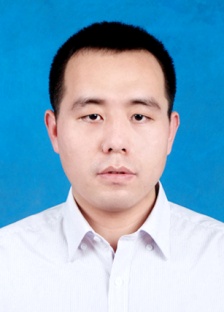 最后学位/毕业院校最后学位/毕业院校博士/中国科学院沈阳应用生态研究所博士/中国科学院沈阳应用生态研究所博士/中国科学院沈阳应用生态研究所博士/中国科学院沈阳应用生态研究所博士/中国科学院沈阳应用生态研究所博士/中国科学院沈阳应用生态研究所博士/中国科学院沈阳应用生态研究所博士/中国科学院沈阳应用生态研究所导师类别硕士生导师硕士生导师硕士生导师硕士生导师是否为兼职导师是否为兼职导师是否为兼职导师否否工作单位林学院林学院林学院林学院E-mailE-mailxmfang2013@126.comxmfang2013@126.comxmfang2013@126.com主要研究方向森林土壤学，森林生态学，森林水土保持森林土壤学，森林生态学，森林水土保持森林土壤学，森林生态学，森林水土保持森林土壤学，森林生态学，森林水土保持森林土壤学，森林生态学，森林水土保持森林土壤学，森林生态学，森林水土保持森林土壤学，森林生态学，森林水土保持森林土壤学，森林生态学，森林水土保持森林土壤学，森林生态学，森林水土保持森林土壤学，森林生态学，森林水土保持参加何学术团体、任何职务中国生态学会会员，中国林学会会员中国生态学会会员，中国林学会会员中国生态学会会员，中国林学会会员中国生态学会会员，中国林学会会员中国生态学会会员，中国林学会会员中国生态学会会员，中国林学会会员中国生态学会会员，中国林学会会员中国生态学会会员，中国林学会会员中国生态学会会员，中国林学会会员中国生态学会会员，中国林学会会员个人简历2013/7-至今，江西农业大学，林学院，助理研究员、副研究员、青年教授2018/3-2019/3，Northern Arizona University，美国，访问学者2010/9-2013/7，中国科学院沈阳应用生态研究所，生态学，博士2007/9-2010/7，河南农业大学，植物资源学，硕士2013/7-至今，江西农业大学，林学院，助理研究员、副研究员、青年教授2018/3-2019/3，Northern Arizona University，美国，访问学者2010/9-2013/7，中国科学院沈阳应用生态研究所，生态学，博士2007/9-2010/7，河南农业大学，植物资源学，硕士2013/7-至今，江西农业大学，林学院，助理研究员、副研究员、青年教授2018/3-2019/3，Northern Arizona University，美国，访问学者2010/9-2013/7，中国科学院沈阳应用生态研究所，生态学，博士2007/9-2010/7，河南农业大学，植物资源学，硕士2013/7-至今，江西农业大学，林学院，助理研究员、副研究员、青年教授2018/3-2019/3，Northern Arizona University，美国，访问学者2010/9-2013/7，中国科学院沈阳应用生态研究所，生态学，博士2007/9-2010/7，河南农业大学，植物资源学，硕士2013/7-至今，江西农业大学，林学院，助理研究员、副研究员、青年教授2018/3-2019/3，Northern Arizona University，美国，访问学者2010/9-2013/7，中国科学院沈阳应用生态研究所，生态学，博士2007/9-2010/7，河南农业大学，植物资源学，硕士2013/7-至今，江西农业大学，林学院，助理研究员、副研究员、青年教授2018/3-2019/3，Northern Arizona University，美国，访问学者2010/9-2013/7，中国科学院沈阳应用生态研究所，生态学，博士2007/9-2010/7，河南农业大学，植物资源学，硕士2013/7-至今，江西农业大学，林学院，助理研究员、副研究员、青年教授2018/3-2019/3，Northern Arizona University，美国，访问学者2010/9-2013/7，中国科学院沈阳应用生态研究所，生态学，博士2007/9-2010/7，河南农业大学，植物资源学，硕士2013/7-至今，江西农业大学，林学院，助理研究员、副研究员、青年教授2018/3-2019/3，Northern Arizona University，美国，访问学者2010/9-2013/7，中国科学院沈阳应用生态研究所，生态学，博士2007/9-2010/7，河南农业大学，植物资源学，硕士2013/7-至今，江西农业大学，林学院，助理研究员、副研究员、青年教授2018/3-2019/3，Northern Arizona University，美国，访问学者2010/9-2013/7，中国科学院沈阳应用生态研究所，生态学，博士2007/9-2010/7，河南农业大学，植物资源学，硕士2013/7-至今，江西农业大学，林学院，助理研究员、副研究员、青年教授2018/3-2019/3，Northern Arizona University，美国，访问学者2010/9-2013/7，中国科学院沈阳应用生态研究所，生态学，博士2007/9-2010/7，河南农业大学，植物资源学，硕士科研情况主要从事生态学、林学等方面的科研工作，尤其关注人工林生态系统生产力、森林生态系统碳氮磷循环与全球变化等研究领域。江西省“双千计划”人才和江西农业大学“未来之星”。主持和完成国家自然科学基金、省自然科学基金等项目8项，发表论文40余篇，获江西省自然科学二等奖等8项。在研项目：中央财政林业科技推广项目，2020.9-2022.12，80万，主持江西省“双千计划”科技创新高端人才（青年）项目，2020.1-2023.12，100万，主持江西省教育厅科学技术研究重点项目，2020. 1-2022.12，5万，主持江西省林业厅科技创新专项，2018.9-2021.12，30万，主持国家自然科学基金项目，2018.1-2021.12，41万，主持代表性论文：XM Fang, GG Wang, ZJ Xu, YY Zong, XL Zhang, JJ Li, HM Wang, FS Chen*. Litter addition and understory removal influenced soil organic carbon quality and mineral nitrogen supply in a subtropical plantation forest. Plant and Soil, 2020, DOI: 10.1007/s11104-020-04787-8WQ Li, YX Huang, FS Chen, YQ Liu, XF Lin, YY Zong, GY Wu, ZR Yu, XM Fang*. Mixing with broad-leaved trees shapes the rhizosphere soil fungal communities of coniferous tree species in subtropical forests. Forest Ecology and Management, 2020, 480, DOI: 10.1016/j.foreco.2020.118664XM Fang, XL Zhang, FS Chen*, YY Zong, WS Bu, SZ Wan, YQ Luo, Huimin Wang. Phosphorus addition alters the response of soil organic carbon decomposition to nitrogen deposition in a subtropical forest. Soil Biology and Biochemistry, 2019, 133: 119-128. XM Fang, DP Yu*, WM Zhou, L Zhou, LM Dai. The effects of forest type on soil microbial activity in Changbai Mountain, Northeast China. Annals of Forest Science, 2016, 73: 473-482XM Fang, LM Christenson, FC Wang, JP Zeng, FS Chen*. Pine caterpillar outbreak and stand density impacts on nitrogen and phosphorus dynamics and their stoichiometry in Masson pine (Pinus massoniana) plantations in subtropical China. Canadian Journal of Forest Research, 2016, 46: 601-609代表性奖励：方向民（3/10），生态文明江西试验区人工林结构优化及提质增效的技术集成与示范，国家林业和草原局，梁希林业科学技术进步二等奖，2019.方向民（4/4），南方城市森林生物地球化学循环特征及环境驱动机制，江西省人民政府，江西省自然科学二等奖，2018.方向民（1/1），首届江西省生态学会“青年科技奖”，江西省生态学会，2018.方向民（2/8），吉泰盆地人工林经营的养分平衡维持理论和技术，江西省林学会，江西林业科技一等奖，2018.方向民（1/1），Pine caterpillar outbreak and stand density impacts on nitrogen and phosphorus dynamics and their stoichiometry in Masson pine (Pinus massoniana) plantations in subtropical China，中国林学会，梁希青年论文三等奖，2016.主要从事生态学、林学等方面的科研工作，尤其关注人工林生态系统生产力、森林生态系统碳氮磷循环与全球变化等研究领域。江西省“双千计划”人才和江西农业大学“未来之星”。主持和完成国家自然科学基金、省自然科学基金等项目8项，发表论文40余篇，获江西省自然科学二等奖等8项。在研项目：中央财政林业科技推广项目，2020.9-2022.12，80万，主持江西省“双千计划”科技创新高端人才（青年）项目，2020.1-2023.12，100万，主持江西省教育厅科学技术研究重点项目，2020. 1-2022.12，5万，主持江西省林业厅科技创新专项，2018.9-2021.12，30万，主持国家自然科学基金项目，2018.1-2021.12，41万，主持代表性论文：XM Fang, GG Wang, ZJ Xu, YY Zong, XL Zhang, JJ Li, HM Wang, FS Chen*. Litter addition and understory removal influenced soil organic carbon quality and mineral nitrogen supply in a subtropical plantation forest. Plant and Soil, 2020, DOI: 10.1007/s11104-020-04787-8WQ Li, YX Huang, FS Chen, YQ Liu, XF Lin, YY Zong, GY Wu, ZR Yu, XM Fang*. Mixing with broad-leaved trees shapes the rhizosphere soil fungal communities of coniferous tree species in subtropical forests. Forest Ecology and Management, 2020, 480, DOI: 10.1016/j.foreco.2020.118664XM Fang, XL Zhang, FS Chen*, YY Zong, WS Bu, SZ Wan, YQ Luo, Huimin Wang. Phosphorus addition alters the response of soil organic carbon decomposition to nitrogen deposition in a subtropical forest. Soil Biology and Biochemistry, 2019, 133: 119-128. XM Fang, DP Yu*, WM Zhou, L Zhou, LM Dai. The effects of forest type on soil microbial activity in Changbai Mountain, Northeast China. Annals of Forest Science, 2016, 73: 473-482XM Fang, LM Christenson, FC Wang, JP Zeng, FS Chen*. Pine caterpillar outbreak and stand density impacts on nitrogen and phosphorus dynamics and their stoichiometry in Masson pine (Pinus massoniana) plantations in subtropical China. Canadian Journal of Forest Research, 2016, 46: 601-609代表性奖励：方向民（3/10），生态文明江西试验区人工林结构优化及提质增效的技术集成与示范，国家林业和草原局，梁希林业科学技术进步二等奖，2019.方向民（4/4），南方城市森林生物地球化学循环特征及环境驱动机制，江西省人民政府，江西省自然科学二等奖，2018.方向民（1/1），首届江西省生态学会“青年科技奖”，江西省生态学会，2018.方向民（2/8），吉泰盆地人工林经营的养分平衡维持理论和技术，江西省林学会，江西林业科技一等奖，2018.方向民（1/1），Pine caterpillar outbreak and stand density impacts on nitrogen and phosphorus dynamics and their stoichiometry in Masson pine (Pinus massoniana) plantations in subtropical China，中国林学会，梁希青年论文三等奖，2016.主要从事生态学、林学等方面的科研工作，尤其关注人工林生态系统生产力、森林生态系统碳氮磷循环与全球变化等研究领域。江西省“双千计划”人才和江西农业大学“未来之星”。主持和完成国家自然科学基金、省自然科学基金等项目8项，发表论文40余篇，获江西省自然科学二等奖等8项。在研项目：中央财政林业科技推广项目，2020.9-2022.12，80万，主持江西省“双千计划”科技创新高端人才（青年）项目，2020.1-2023.12，100万，主持江西省教育厅科学技术研究重点项目，2020. 1-2022.12，5万，主持江西省林业厅科技创新专项，2018.9-2021.12，30万，主持国家自然科学基金项目，2018.1-2021.12，41万，主持代表性论文：XM Fang, GG Wang, ZJ Xu, YY Zong, XL Zhang, JJ Li, HM Wang, FS Chen*. Litter addition and understory removal influenced soil organic carbon quality and mineral nitrogen supply in a subtropical plantation forest. Plant and Soil, 2020, DOI: 10.1007/s11104-020-04787-8WQ Li, YX Huang, FS Chen, YQ Liu, XF Lin, YY Zong, GY Wu, ZR Yu, XM Fang*. Mixing with broad-leaved trees shapes the rhizosphere soil fungal communities of coniferous tree species in subtropical forests. Forest Ecology and Management, 2020, 480, DOI: 10.1016/j.foreco.2020.118664XM Fang, XL Zhang, FS Chen*, YY Zong, WS Bu, SZ Wan, YQ Luo, Huimin Wang. Phosphorus addition alters the response of soil organic carbon decomposition to nitrogen deposition in a subtropical forest. Soil Biology and Biochemistry, 2019, 133: 119-128. XM Fang, DP Yu*, WM Zhou, L Zhou, LM Dai. The effects of forest type on soil microbial activity in Changbai Mountain, Northeast China. Annals of Forest Science, 2016, 73: 473-482XM Fang, LM Christenson, FC Wang, JP Zeng, FS Chen*. Pine caterpillar outbreak and stand density impacts on nitrogen and phosphorus dynamics and their stoichiometry in Masson pine (Pinus massoniana) plantations in subtropical China. Canadian Journal of Forest Research, 2016, 46: 601-609代表性奖励：方向民（3/10），生态文明江西试验区人工林结构优化及提质增效的技术集成与示范，国家林业和草原局，梁希林业科学技术进步二等奖，2019.方向民（4/4），南方城市森林生物地球化学循环特征及环境驱动机制，江西省人民政府，江西省自然科学二等奖，2018.方向民（1/1），首届江西省生态学会“青年科技奖”，江西省生态学会，2018.方向民（2/8），吉泰盆地人工林经营的养分平衡维持理论和技术，江西省林学会，江西林业科技一等奖，2018.方向民（1/1），Pine caterpillar outbreak and stand density impacts on nitrogen and phosphorus dynamics and their stoichiometry in Masson pine (Pinus massoniana) plantations in subtropical China，中国林学会，梁希青年论文三等奖，2016.主要从事生态学、林学等方面的科研工作，尤其关注人工林生态系统生产力、森林生态系统碳氮磷循环与全球变化等研究领域。江西省“双千计划”人才和江西农业大学“未来之星”。主持和完成国家自然科学基金、省自然科学基金等项目8项，发表论文40余篇，获江西省自然科学二等奖等8项。在研项目：中央财政林业科技推广项目，2020.9-2022.12，80万，主持江西省“双千计划”科技创新高端人才（青年）项目，2020.1-2023.12，100万，主持江西省教育厅科学技术研究重点项目，2020. 1-2022.12，5万，主持江西省林业厅科技创新专项，2018.9-2021.12，30万，主持国家自然科学基金项目，2018.1-2021.12，41万，主持代表性论文：XM Fang, GG Wang, ZJ Xu, YY Zong, XL Zhang, JJ Li, HM Wang, FS Chen*. Litter addition and understory removal influenced soil organic carbon quality and mineral nitrogen supply in a subtropical plantation forest. Plant and Soil, 2020, DOI: 10.1007/s11104-020-04787-8WQ Li, YX Huang, FS Chen, YQ Liu, XF Lin, YY Zong, GY Wu, ZR Yu, XM Fang*. Mixing with broad-leaved trees shapes the rhizosphere soil fungal communities of coniferous tree species in subtropical forests. Forest Ecology and Management, 2020, 480, DOI: 10.1016/j.foreco.2020.118664XM Fang, XL Zhang, FS Chen*, YY Zong, WS Bu, SZ Wan, YQ Luo, Huimin Wang. Phosphorus addition alters the response of soil organic carbon decomposition to nitrogen deposition in a subtropical forest. Soil Biology and Biochemistry, 2019, 133: 119-128. XM Fang, DP Yu*, WM Zhou, L Zhou, LM Dai. The effects of forest type on soil microbial activity in Changbai Mountain, Northeast China. Annals of Forest Science, 2016, 73: 473-482XM Fang, LM Christenson, FC Wang, JP Zeng, FS Chen*. Pine caterpillar outbreak and stand density impacts on nitrogen and phosphorus dynamics and their stoichiometry in Masson pine (Pinus massoniana) plantations in subtropical China. Canadian Journal of Forest Research, 2016, 46: 601-609代表性奖励：方向民（3/10），生态文明江西试验区人工林结构优化及提质增效的技术集成与示范，国家林业和草原局，梁希林业科学技术进步二等奖，2019.方向民（4/4），南方城市森林生物地球化学循环特征及环境驱动机制，江西省人民政府，江西省自然科学二等奖，2018.方向民（1/1），首届江西省生态学会“青年科技奖”，江西省生态学会，2018.方向民（2/8），吉泰盆地人工林经营的养分平衡维持理论和技术，江西省林学会，江西林业科技一等奖，2018.方向民（1/1），Pine caterpillar outbreak and stand density impacts on nitrogen and phosphorus dynamics and their stoichiometry in Masson pine (Pinus massoniana) plantations in subtropical China，中国林学会，梁希青年论文三等奖，2016.主要从事生态学、林学等方面的科研工作，尤其关注人工林生态系统生产力、森林生态系统碳氮磷循环与全球变化等研究领域。江西省“双千计划”人才和江西农业大学“未来之星”。主持和完成国家自然科学基金、省自然科学基金等项目8项，发表论文40余篇，获江西省自然科学二等奖等8项。在研项目：中央财政林业科技推广项目，2020.9-2022.12，80万，主持江西省“双千计划”科技创新高端人才（青年）项目，2020.1-2023.12，100万，主持江西省教育厅科学技术研究重点项目，2020. 1-2022.12，5万，主持江西省林业厅科技创新专项，2018.9-2021.12，30万，主持国家自然科学基金项目，2018.1-2021.12，41万，主持代表性论文：XM Fang, GG Wang, ZJ Xu, YY Zong, XL Zhang, JJ Li, HM Wang, FS Chen*. Litter addition and understory removal influenced soil organic carbon quality and mineral nitrogen supply in a subtropical plantation forest. Plant and Soil, 2020, DOI: 10.1007/s11104-020-04787-8WQ Li, YX Huang, FS Chen, YQ Liu, XF Lin, YY Zong, GY Wu, ZR Yu, XM Fang*. Mixing with broad-leaved trees shapes the rhizosphere soil fungal communities of coniferous tree species in subtropical forests. Forest Ecology and Management, 2020, 480, DOI: 10.1016/j.foreco.2020.118664XM Fang, XL Zhang, FS Chen*, YY Zong, WS Bu, SZ Wan, YQ Luo, Huimin Wang. Phosphorus addition alters the response of soil organic carbon decomposition to nitrogen deposition in a subtropical forest. Soil Biology and Biochemistry, 2019, 133: 119-128. XM Fang, DP Yu*, WM Zhou, L Zhou, LM Dai. The effects of forest type on soil microbial activity in Changbai Mountain, Northeast China. Annals of Forest Science, 2016, 73: 473-482XM Fang, LM Christenson, FC Wang, JP Zeng, FS Chen*. Pine caterpillar outbreak and stand density impacts on nitrogen and phosphorus dynamics and their stoichiometry in Masson pine (Pinus massoniana) plantations in subtropical China. Canadian Journal of Forest Research, 2016, 46: 601-609代表性奖励：方向民（3/10），生态文明江西试验区人工林结构优化及提质增效的技术集成与示范，国家林业和草原局，梁希林业科学技术进步二等奖，2019.方向民（4/4），南方城市森林生物地球化学循环特征及环境驱动机制，江西省人民政府，江西省自然科学二等奖，2018.方向民（1/1），首届江西省生态学会“青年科技奖”，江西省生态学会，2018.方向民（2/8），吉泰盆地人工林经营的养分平衡维持理论和技术，江西省林学会，江西林业科技一等奖，2018.方向民（1/1），Pine caterpillar outbreak and stand density impacts on nitrogen and phosphorus dynamics and their stoichiometry in Masson pine (Pinus massoniana) plantations in subtropical China，中国林学会，梁希青年论文三等奖，2016.主要从事生态学、林学等方面的科研工作，尤其关注人工林生态系统生产力、森林生态系统碳氮磷循环与全球变化等研究领域。江西省“双千计划”人才和江西农业大学“未来之星”。主持和完成国家自然科学基金、省自然科学基金等项目8项，发表论文40余篇，获江西省自然科学二等奖等8项。在研项目：中央财政林业科技推广项目，2020.9-2022.12，80万，主持江西省“双千计划”科技创新高端人才（青年）项目，2020.1-2023.12，100万，主持江西省教育厅科学技术研究重点项目，2020. 1-2022.12，5万，主持江西省林业厅科技创新专项，2018.9-2021.12，30万，主持国家自然科学基金项目，2018.1-2021.12，41万，主持代表性论文：XM Fang, GG Wang, ZJ Xu, YY Zong, XL Zhang, JJ Li, HM Wang, FS Chen*. Litter addition and understory removal influenced soil organic carbon quality and mineral nitrogen supply in a subtropical plantation forest. Plant and Soil, 2020, DOI: 10.1007/s11104-020-04787-8WQ Li, YX Huang, FS Chen, YQ Liu, XF Lin, YY Zong, GY Wu, ZR Yu, XM Fang*. Mixing with broad-leaved trees shapes the rhizosphere soil fungal communities of coniferous tree species in subtropical forests. Forest Ecology and Management, 2020, 480, DOI: 10.1016/j.foreco.2020.118664XM Fang, XL Zhang, FS Chen*, YY Zong, WS Bu, SZ Wan, YQ Luo, Huimin Wang. Phosphorus addition alters the response of soil organic carbon decomposition to nitrogen deposition in a subtropical forest. Soil Biology and Biochemistry, 2019, 133: 119-128. XM Fang, DP Yu*, WM Zhou, L Zhou, LM Dai. The effects of forest type on soil microbial activity in Changbai Mountain, Northeast China. Annals of Forest Science, 2016, 73: 473-482XM Fang, LM Christenson, FC Wang, JP Zeng, FS Chen*. Pine caterpillar outbreak and stand density impacts on nitrogen and phosphorus dynamics and their stoichiometry in Masson pine (Pinus massoniana) plantations in subtropical China. Canadian Journal of Forest Research, 2016, 46: 601-609代表性奖励：方向民（3/10），生态文明江西试验区人工林结构优化及提质增效的技术集成与示范，国家林业和草原局，梁希林业科学技术进步二等奖，2019.方向民（4/4），南方城市森林生物地球化学循环特征及环境驱动机制，江西省人民政府，江西省自然科学二等奖，2018.方向民（1/1），首届江西省生态学会“青年科技奖”，江西省生态学会，2018.方向民（2/8），吉泰盆地人工林经营的养分平衡维持理论和技术，江西省林学会，江西林业科技一等奖，2018.方向民（1/1），Pine caterpillar outbreak and stand density impacts on nitrogen and phosphorus dynamics and their stoichiometry in Masson pine (Pinus massoniana) plantations in subtropical China，中国林学会，梁希青年论文三等奖，2016.主要从事生态学、林学等方面的科研工作，尤其关注人工林生态系统生产力、森林生态系统碳氮磷循环与全球变化等研究领域。江西省“双千计划”人才和江西农业大学“未来之星”。主持和完成国家自然科学基金、省自然科学基金等项目8项，发表论文40余篇，获江西省自然科学二等奖等8项。在研项目：中央财政林业科技推广项目，2020.9-2022.12，80万，主持江西省“双千计划”科技创新高端人才（青年）项目，2020.1-2023.12，100万，主持江西省教育厅科学技术研究重点项目，2020. 1-2022.12，5万，主持江西省林业厅科技创新专项，2018.9-2021.12，30万，主持国家自然科学基金项目，2018.1-2021.12，41万，主持代表性论文：XM Fang, GG Wang, ZJ Xu, YY Zong, XL Zhang, JJ Li, HM Wang, FS Chen*. Litter addition and understory removal influenced soil organic carbon quality and mineral nitrogen supply in a subtropical plantation forest. Plant and Soil, 2020, DOI: 10.1007/s11104-020-04787-8WQ Li, YX Huang, FS Chen, YQ Liu, XF Lin, YY Zong, GY Wu, ZR Yu, XM Fang*. Mixing with broad-leaved trees shapes the rhizosphere soil fungal communities of coniferous tree species in subtropical forests. Forest Ecology and Management, 2020, 480, DOI: 10.1016/j.foreco.2020.118664XM Fang, XL Zhang, FS Chen*, YY Zong, WS Bu, SZ Wan, YQ Luo, Huimin Wang. Phosphorus addition alters the response of soil organic carbon decomposition to nitrogen deposition in a subtropical forest. Soil Biology and Biochemistry, 2019, 133: 119-128. XM Fang, DP Yu*, WM Zhou, L Zhou, LM Dai. The effects of forest type on soil microbial activity in Changbai Mountain, Northeast China. Annals of Forest Science, 2016, 73: 473-482XM Fang, LM Christenson, FC Wang, JP Zeng, FS Chen*. Pine caterpillar outbreak and stand density impacts on nitrogen and phosphorus dynamics and their stoichiometry in Masson pine (Pinus massoniana) plantations in subtropical China. Canadian Journal of Forest Research, 2016, 46: 601-609代表性奖励：方向民（3/10），生态文明江西试验区人工林结构优化及提质增效的技术集成与示范，国家林业和草原局，梁希林业科学技术进步二等奖，2019.方向民（4/4），南方城市森林生物地球化学循环特征及环境驱动机制，江西省人民政府，江西省自然科学二等奖，2018.方向民（1/1），首届江西省生态学会“青年科技奖”，江西省生态学会，2018.方向民（2/8），吉泰盆地人工林经营的养分平衡维持理论和技术，江西省林学会，江西林业科技一等奖，2018.方向民（1/1），Pine caterpillar outbreak and stand density impacts on nitrogen and phosphorus dynamics and their stoichiometry in Masson pine (Pinus massoniana) plantations in subtropical China，中国林学会，梁希青年论文三等奖，2016.主要从事生态学、林学等方面的科研工作，尤其关注人工林生态系统生产力、森林生态系统碳氮磷循环与全球变化等研究领域。江西省“双千计划”人才和江西农业大学“未来之星”。主持和完成国家自然科学基金、省自然科学基金等项目8项，发表论文40余篇，获江西省自然科学二等奖等8项。在研项目：中央财政林业科技推广项目，2020.9-2022.12，80万，主持江西省“双千计划”科技创新高端人才（青年）项目，2020.1-2023.12，100万，主持江西省教育厅科学技术研究重点项目，2020. 1-2022.12，5万，主持江西省林业厅科技创新专项，2018.9-2021.12，30万，主持国家自然科学基金项目，2018.1-2021.12，41万，主持代表性论文：XM Fang, GG Wang, ZJ Xu, YY Zong, XL Zhang, JJ Li, HM Wang, FS Chen*. Litter addition and understory removal influenced soil organic carbon quality and mineral nitrogen supply in a subtropical plantation forest. Plant and Soil, 2020, DOI: 10.1007/s11104-020-04787-8WQ Li, YX Huang, FS Chen, YQ Liu, XF Lin, YY Zong, GY Wu, ZR Yu, XM Fang*. Mixing with broad-leaved trees shapes the rhizosphere soil fungal communities of coniferous tree species in subtropical forests. Forest Ecology and Management, 2020, 480, DOI: 10.1016/j.foreco.2020.118664XM Fang, XL Zhang, FS Chen*, YY Zong, WS Bu, SZ Wan, YQ Luo, Huimin Wang. Phosphorus addition alters the response of soil organic carbon decomposition to nitrogen deposition in a subtropical forest. Soil Biology and Biochemistry, 2019, 133: 119-128. XM Fang, DP Yu*, WM Zhou, L Zhou, LM Dai. The effects of forest type on soil microbial activity in Changbai Mountain, Northeast China. Annals of Forest Science, 2016, 73: 473-482XM Fang, LM Christenson, FC Wang, JP Zeng, FS Chen*. Pine caterpillar outbreak and stand density impacts on nitrogen and phosphorus dynamics and their stoichiometry in Masson pine (Pinus massoniana) plantations in subtropical China. Canadian Journal of Forest Research, 2016, 46: 601-609代表性奖励：方向民（3/10），生态文明江西试验区人工林结构优化及提质增效的技术集成与示范，国家林业和草原局，梁希林业科学技术进步二等奖，2019.方向民（4/4），南方城市森林生物地球化学循环特征及环境驱动机制，江西省人民政府，江西省自然科学二等奖，2018.方向民（1/1），首届江西省生态学会“青年科技奖”，江西省生态学会，2018.方向民（2/8），吉泰盆地人工林经营的养分平衡维持理论和技术，江西省林学会，江西林业科技一等奖，2018.方向民（1/1），Pine caterpillar outbreak and stand density impacts on nitrogen and phosphorus dynamics and their stoichiometry in Masson pine (Pinus massoniana) plantations in subtropical China，中国林学会，梁希青年论文三等奖，2016.主要从事生态学、林学等方面的科研工作，尤其关注人工林生态系统生产力、森林生态系统碳氮磷循环与全球变化等研究领域。江西省“双千计划”人才和江西农业大学“未来之星”。主持和完成国家自然科学基金、省自然科学基金等项目8项，发表论文40余篇，获江西省自然科学二等奖等8项。在研项目：中央财政林业科技推广项目，2020.9-2022.12，80万，主持江西省“双千计划”科技创新高端人才（青年）项目，2020.1-2023.12，100万，主持江西省教育厅科学技术研究重点项目，2020. 1-2022.12，5万，主持江西省林业厅科技创新专项，2018.9-2021.12，30万，主持国家自然科学基金项目，2018.1-2021.12，41万，主持代表性论文：XM Fang, GG Wang, ZJ Xu, YY Zong, XL Zhang, JJ Li, HM Wang, FS Chen*. Litter addition and understory removal influenced soil organic carbon quality and mineral nitrogen supply in a subtropical plantation forest. Plant and Soil, 2020, DOI: 10.1007/s11104-020-04787-8WQ Li, YX Huang, FS Chen, YQ Liu, XF Lin, YY Zong, GY Wu, ZR Yu, XM Fang*. Mixing with broad-leaved trees shapes the rhizosphere soil fungal communities of coniferous tree species in subtropical forests. Forest Ecology and Management, 2020, 480, DOI: 10.1016/j.foreco.2020.118664XM Fang, XL Zhang, FS Chen*, YY Zong, WS Bu, SZ Wan, YQ Luo, Huimin Wang. Phosphorus addition alters the response of soil organic carbon decomposition to nitrogen deposition in a subtropical forest. Soil Biology and Biochemistry, 2019, 133: 119-128. XM Fang, DP Yu*, WM Zhou, L Zhou, LM Dai. The effects of forest type on soil microbial activity in Changbai Mountain, Northeast China. Annals of Forest Science, 2016, 73: 473-482XM Fang, LM Christenson, FC Wang, JP Zeng, FS Chen*. Pine caterpillar outbreak and stand density impacts on nitrogen and phosphorus dynamics and their stoichiometry in Masson pine (Pinus massoniana) plantations in subtropical China. Canadian Journal of Forest Research, 2016, 46: 601-609代表性奖励：方向民（3/10），生态文明江西试验区人工林结构优化及提质增效的技术集成与示范，国家林业和草原局，梁希林业科学技术进步二等奖，2019.方向民（4/4），南方城市森林生物地球化学循环特征及环境驱动机制，江西省人民政府，江西省自然科学二等奖，2018.方向民（1/1），首届江西省生态学会“青年科技奖”，江西省生态学会，2018.方向民（2/8），吉泰盆地人工林经营的养分平衡维持理论和技术，江西省林学会，江西林业科技一等奖，2018.方向民（1/1），Pine caterpillar outbreak and stand density impacts on nitrogen and phosphorus dynamics and their stoichiometry in Masson pine (Pinus massoniana) plantations in subtropical China，中国林学会，梁希青年论文三等奖，2016.主要从事生态学、林学等方面的科研工作，尤其关注人工林生态系统生产力、森林生态系统碳氮磷循环与全球变化等研究领域。江西省“双千计划”人才和江西农业大学“未来之星”。主持和完成国家自然科学基金、省自然科学基金等项目8项，发表论文40余篇，获江西省自然科学二等奖等8项。在研项目：中央财政林业科技推广项目，2020.9-2022.12，80万，主持江西省“双千计划”科技创新高端人才（青年）项目，2020.1-2023.12，100万，主持江西省教育厅科学技术研究重点项目，2020. 1-2022.12，5万，主持江西省林业厅科技创新专项，2018.9-2021.12，30万，主持国家自然科学基金项目，2018.1-2021.12，41万，主持代表性论文：XM Fang, GG Wang, ZJ Xu, YY Zong, XL Zhang, JJ Li, HM Wang, FS Chen*. Litter addition and understory removal influenced soil organic carbon quality and mineral nitrogen supply in a subtropical plantation forest. Plant and Soil, 2020, DOI: 10.1007/s11104-020-04787-8WQ Li, YX Huang, FS Chen, YQ Liu, XF Lin, YY Zong, GY Wu, ZR Yu, XM Fang*. Mixing with broad-leaved trees shapes the rhizosphere soil fungal communities of coniferous tree species in subtropical forests. Forest Ecology and Management, 2020, 480, DOI: 10.1016/j.foreco.2020.118664XM Fang, XL Zhang, FS Chen*, YY Zong, WS Bu, SZ Wan, YQ Luo, Huimin Wang. Phosphorus addition alters the response of soil organic carbon decomposition to nitrogen deposition in a subtropical forest. Soil Biology and Biochemistry, 2019, 133: 119-128. XM Fang, DP Yu*, WM Zhou, L Zhou, LM Dai. The effects of forest type on soil microbial activity in Changbai Mountain, Northeast China. Annals of Forest Science, 2016, 73: 473-482XM Fang, LM Christenson, FC Wang, JP Zeng, FS Chen*. Pine caterpillar outbreak and stand density impacts on nitrogen and phosphorus dynamics and their stoichiometry in Masson pine (Pinus massoniana) plantations in subtropical China. Canadian Journal of Forest Research, 2016, 46: 601-609代表性奖励：方向民（3/10），生态文明江西试验区人工林结构优化及提质增效的技术集成与示范，国家林业和草原局，梁希林业科学技术进步二等奖，2019.方向民（4/4），南方城市森林生物地球化学循环特征及环境驱动机制，江西省人民政府，江西省自然科学二等奖，2018.方向民（1/1），首届江西省生态学会“青年科技奖”，江西省生态学会，2018.方向民（2/8），吉泰盆地人工林经营的养分平衡维持理论和技术，江西省林学会，江西林业科技一等奖，2018.方向民（1/1），Pine caterpillar outbreak and stand density impacts on nitrogen and phosphorus dynamics and their stoichiometry in Masson pine (Pinus massoniana) plantations in subtropical China，中国林学会，梁希青年论文三等奖，2016.对学生的要求热爱科研，积极上进，踏实肯干，有探索和团队协作精神热爱科研，积极上进，踏实肯干，有探索和团队协作精神热爱科研，积极上进，踏实肯干，有探索和团队协作精神热爱科研，积极上进，踏实肯干，有探索和团队协作精神热爱科研，积极上进，踏实肯干，有探索和团队协作精神热爱科研，积极上进，踏实肯干，有探索和团队协作精神热爱科研，积极上进，踏实肯干，有探索和团队协作精神热爱科研，积极上进，踏实肯干，有探索和团队协作精神热爱科研，积极上进，踏实肯干，有探索和团队协作精神热爱科研，积极上进，踏实肯干，有探索和团队协作精神备 注